CURRICULUM VITAENishaNisha.361427@2freemail.com 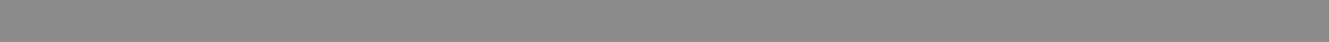 OBJECTIVESeeking a position that offers professional growth while being resourceful, innovative and flexible where i can utilizes my skills and abilities to add value to the company’s goals and objectives.I want to work with the organization and very honesty and hard working so the organization growth very hardly & strongly in market.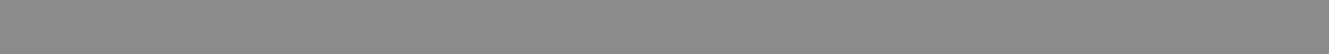 PROFESSIONAL EXPERIENCE & JOB PROFILE DETAILSEmployer Name: Digilab India(A distributor of electricals, electronics, testing & measuring instrument)Designation: Administration Manager (October 2014 – Present)(Responsible for all the administrative processes within the Office, as well as providing general secretarial support to enable the smooth and effective running of the office.)ResponsibilityMaintaining MIS reports.Prepare and release Invoices, Packing List, Credit Notes, Debit Notes, with authorized signatory.Placing the purchase order to the National And International customer'sDealing with enquiries from a wide range of customer over the phone and email , reply by Email for New Quotation and gives the Quote and take purchase order.Bank Re-conciliation.Handle the company account as well as.Coordinate with the customer's regarding paymentKeeping records of Form-C, Form-I and all tax’s form (CST, VAT) and follow-up with Customer for the same.Coordination with C.A. up to Balance Sheet preparation.Handling Cash & Prepare Vouchers.Prepare the necessary documents for Purchase order, sales order.Liaise with converting department and warehouse to ensure that all material are slit and packed in accordance with customer’sorders.Communicate between vendors, company, and customers, ensuring that all orders are processed and delivered in accordance to their requirements.Work within a busy office environment, and support office teams in order to ensure the smooth running of day-to-day activitiesManage files/folders and compile records.Meeting and greeting clients and other visitors at the main reception and then directing them accordingly.Oversee and supervising the work of junior office staff.Ordering stationery and other office suppliesHandle the company account as well as.Employer Name: Kotak Mahindra Bank Ltd.Designation : TELE SALES EXECUTIVE (March 2012 –March 2013)Acquiring new clients for banking (credit card, account opening, FD, and investments also.)Employer Name: Citi Shelter.Designation : TELE SALES EXECUTIVE (December 2011 – February 2012)Acquiring new clients for banking and all type of loans (home loan, lap, o\d, c\c limits and all type new investments also.)KEY SKILLSRemaining calm and professional in busy and pressurized times.Exceptional planning and prioritization skills.Strong leadership qualities and ability to coach and mentor others maintaining teamproductivity and achieving team and individual targets.Establishing relationships with new clients by regular presentations or discussions.Positive attitude, hardworking, excellent learning power, good communication skills, pleasing personality.Customer relationship building, customer sensitivity.Capable of managing multiple tasks with an emphasis on retaining quality standards.Ability to quickly assess and prioritize projects and office tasks.Familiar with all MS Office Suite applications.Proficient at evaluating problems and quickly devising practical solutions.Ability to meet tight deadlines. Good team player and motivator. Good communications skills.ACADEMIC QUALIFICATIONSB.A, Delhi UniversityXth Passed C.B.S.E Board (Delhi)XIIth Passed C.B.S.E Board (Delhi )                                                            COMPUTER PROFICIENCYOne Year Diploma in Computer Application Course from AIPS Computer Institute. (MS-Outlook, Ms-Word, Ms-Excel, Ms-PowerPoint, Photoshop and Tally)I have a good typing speed, capable in drafting letters & making reports on Excel.PERSONAL DETAILSDeclarationI hereby declare that the information given above is mentioned true and correct to the best of my knowledge and belief.Date:Name: NishaDate Of Birth: 26 Sept 1986Marital Status: MarriedNationality: IndianLanguages Known: Hindi, English.Hobbies  : Books Reading And Listening Music  : Books Reading And Listening MusicPreference: Delhi/NCR